RJEŠAVANJE LINEARNIH NEJEDNADŽBI S JEDNOM NEPOZNANICOMUdžbenik:  str. 217. - 221.  Prepišite u bilježnicu UPAMTI na 217. str. Pogledajte primjere u udžbeniku i proučite.  Primjer 2. prepišite u bilježnicu.Prepišite urađene zadatke u bilježnicu i pokušajte sami uraditi neizrađene zadatke.Riješi nejednadžbe i rješenja prikaži grafički.Grafički: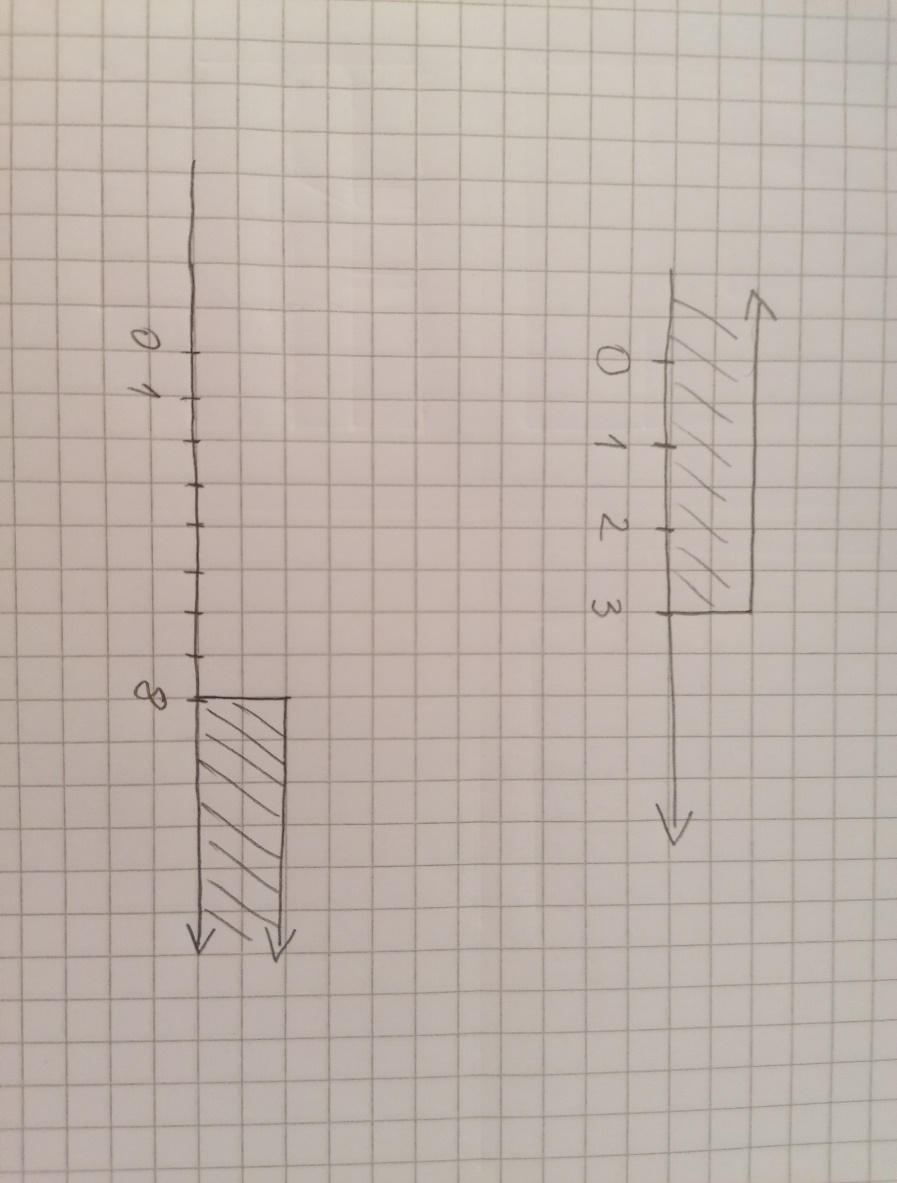 Grafički: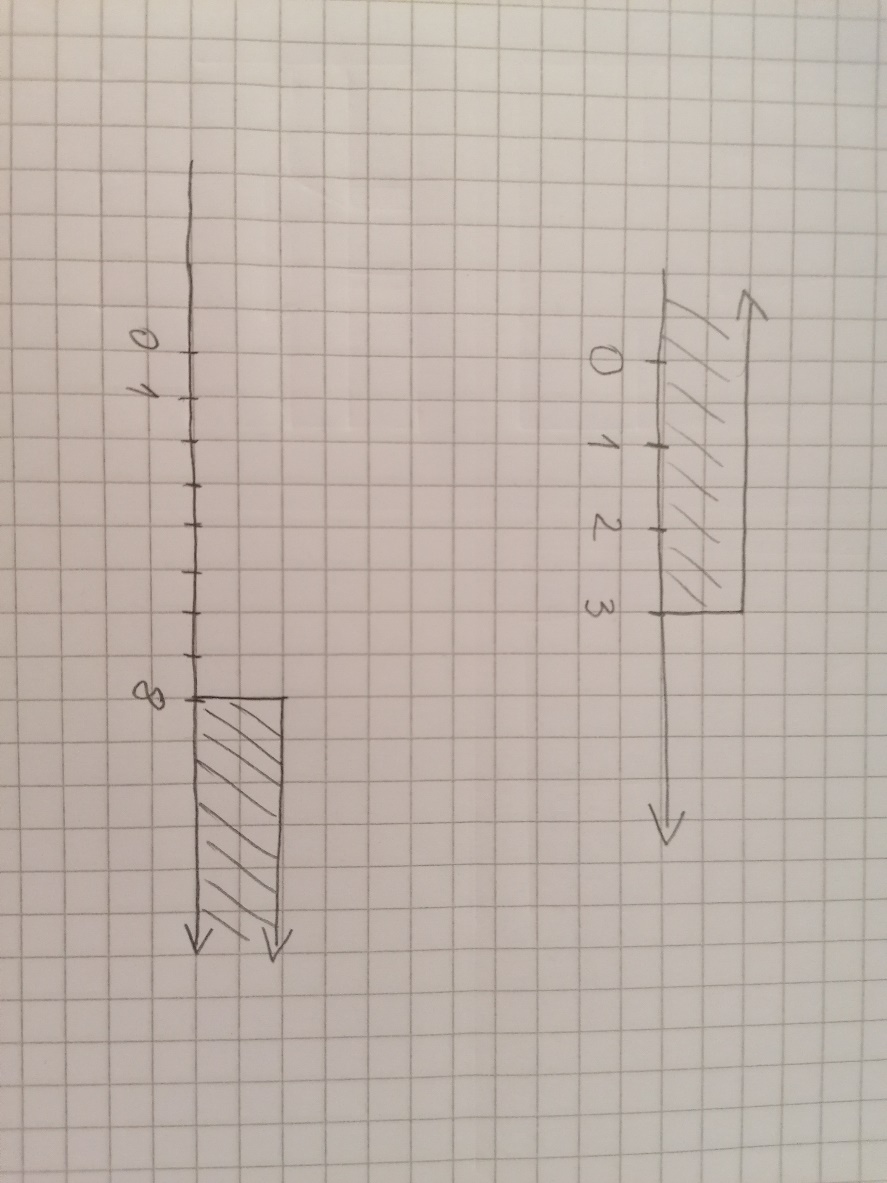 Urađene zadatke dostaviti nastavnici na mail marija.vucic@oscerin.com.